We want to get to know you better, so please fill this form out and return to TLE PTA!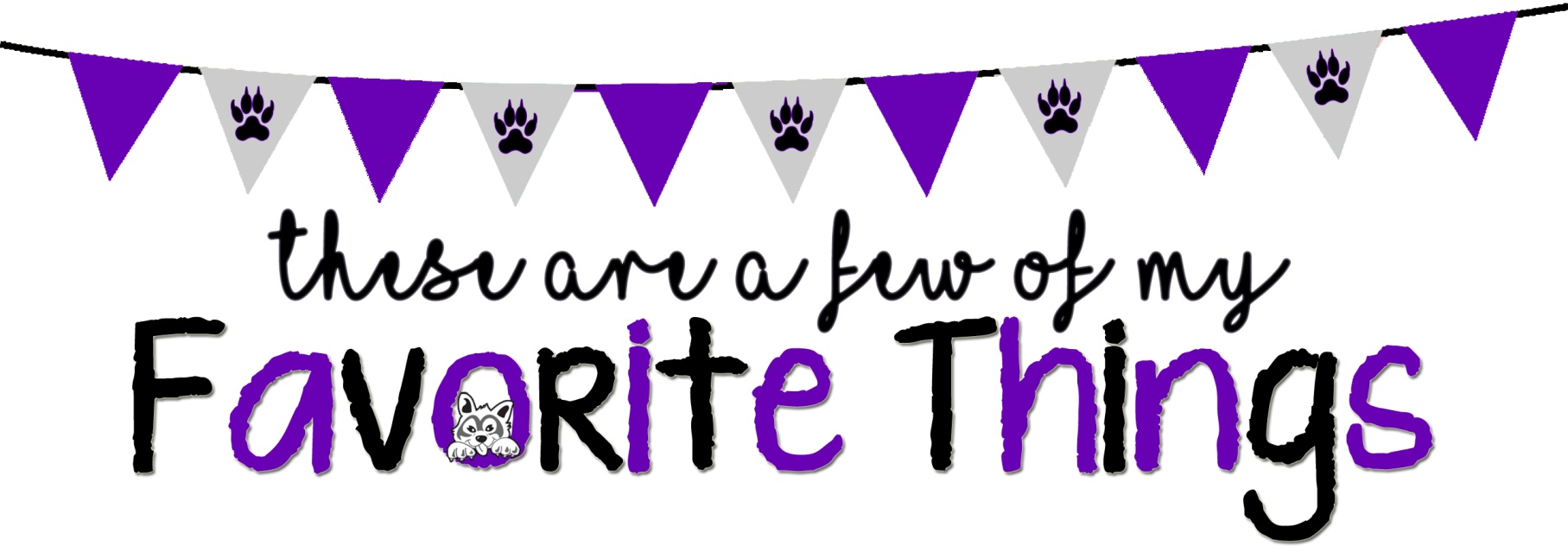 Name: Courtney Tomasi 		Grade/Position: 2nd Grade Math/ScienceBirthday: May 12th		Shirt Size: L
Do you have any dietary restrictions? No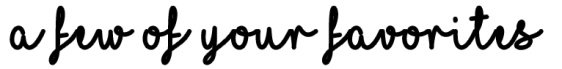 Color(s): orange		Sports Team(s): UCF					Candy: Reeses 	   Snack: salt and vinegar kettle chipsCookie/Cake: chocolate chip 	   Dessert: Boston Cream donuts Coffee Shop: dunkin donuts 	  Coffee/Drink: pumpkin spice or caramel Restaurant: Nona Blue or Park Pizza 	Store: target / amazonFlower: sunflower	Scent: lime/coconut Hobby/Collectibles: beach / UCF /Florida Gators. I am a beach and sports fanatic Gift Card: Amazon or Target Other Favorites: planet smoothie What are your top classroom supply wishes: Teachers Pay Teachers gift card for digital resourcesWhat can your classroom parents do to help you the most? Not sure this year other than planning celebrations in a virtual setting. 